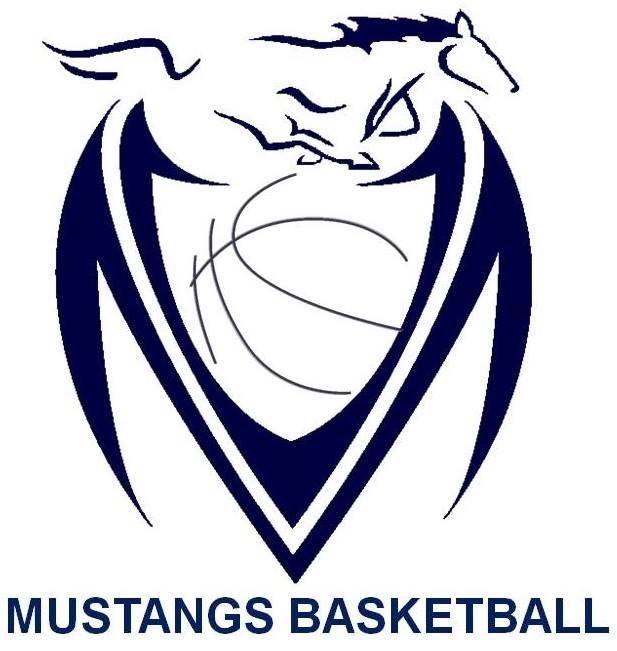 Massey Mustangs 2017-18Senior Boys SCHEDULEDateTimeOpponentLocationType of GameNov. 23rd12:00pmLondon MontcalmKennedy2017 Kennedy Clippers Classic TournamentNov. 23rd5:00pm/6:30 pmKennedy/London Sir Wilfred LaurierKennedy2017 Kennedy Clippers ClassicTournamentNov. 24thTBATBAKennedy2017 Kennedy Clippers ClassicTournamentNov. 29th3:30pmSt. JosephMasseyPre-SeasonDec. 7th5:30pmKennedyMasseyWECSSAADec. 12th7:00pmHermanHermanWECSSAADec. 14th5:30pmHoly NamesMasseyWECSSAADec. 19th5:30pmLajeunesseMasseyWECSSAAJan. 9th5:30pmSandwichMasseyWECSSAAJan. 11th5:30pmSt. AnnesSt. AnnesWECSSAAJan. 12thTBATBAMassey2018 Senior Mustangs Classic Tournament Jan. 13thTBATBAMassey2018 Senior Mustangs Classic Tournament Jan. 18th5:30pmRiversideRiversideWECSSAAJan. 22nd5:30pmCatholic CentralMasseyWECSSAAFeb. 2ndTBATBARiverside2018 Riverside Rebels Classic TournamentFeb. 3rdTBATBARiverside2018 Riverside Rebels Classic TournamentFeb 6th7:00pmHoly NamesHoly NamesWECSSAAFeb 8th5:30pmAssumptionAssumptionWECSSAATBATBATBATBAWECSSAA Quarter FinalsTBATBATBATBAWECSSAA Semi FinalsFeb. 18thTBATBAU of W St. Denis CenterWECSSAA ChampionshipsFeb. 22ndTBATBAMasseySWOSSAA ChampionshipsMar. 5thTBATBAWindsorAAA OFSAA 2018Mar. 6thTBATBAWindsor AAA OFSAA 2018Mar. 7thTBATBAWindsorAAA OFSAA 2018